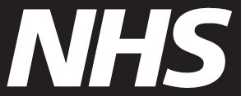 स्प्रिंग कोविड-19 वैक्सिनेशन अपाईंटमैंटहम आपको आपके लिए स्प्रिंग के कोविड COVID-19 वैक्सिनेशन को बुक करने के लिए आमंत्रित करते हैं। यह इसलिए है क्योंकि आपके NHS के रिकार्ड सुझाव देते हैं कि आपका इम्यून सिस्टम कमज़ोर हो सकता है। आप स्वास्थ्य की हालतें, इलाज और दवाईयों के संक्षेप के बारे में यहाँ पर जाँच कर सकते हैं जो कमज़ोर इम्यून सिस्टम को होने का कारण हो सकते हैं www.nhs.uk/get-covid-vaccine.अपाईन्टमैंट को कैसे प्राप्त किया जा सकते हैं
औनलाईन यहाँ पर बुक करें www.nhs.uk/get-vaccine – उत्तर है ‘हाँ, मेरा इम्यून सिस्टम कमज़ोर हैं’ या ‘मुझे जाँच करनी है’NHS App पर बुक करेंसमीपी कोविड वैक्सिनेशन पर जाने वाले स्थान को यहाँ पर ढूँढें www.nhs.uk/covid-walk-in. अन्तिम तिथि जब आप वैक्सिनेश को प्राप्त कर सकेंगे वह 30 जून June 2024 है।यदि आपको समर्थन चाहिएयदि आप औनलाईन नहीं जा सकते हों, तो इस नम्बर पर फ़ोन करें 119. अनुवादक उपलब्ध हैं। आप टैक्स्ट फ़ोन 18001 119 या ऐन.ऐच.ऐस. ब्रिटिश के साईन लैंग्वेज दुभाषिया सेवा का भी यहां पर प्रयोग कर सकते हैं www.signvideo.co.uk/nhs119. यदि आपकी देखभाल घर में होती है, तो अपने जी.पी. सर्जरी को घर में मुलाकात के लिए सम्पर्क करें। यदि वह इसका प्रबंध नहीं कर सकते हों, तो अपने स्थानीय कोविड – 19 सम्पर्कों को यहाँ पर खोजें www.england.nhs.uk/covid-vaccination-contacts. इस निमंत्रण को आसानी से पढ़ने और दूसरे भाषाओं और आकारों में जानने के लिए यहाँ पर जाएँ www.england.nhs.uk/seasonal-invites. आपकी वैक्सिनेशन अपाईन्टमैंट पर आपको वैक्सीनेट करने से पहले हमें यह पुष्टि करने की ज़रूरत है कि क्या आपक इम्यून सिस्टम अभी भी कमज़ोर है। स्वास्थ्य की हालत या इलाज के लिए जो आपके इम्यून सिस्टम को कमज़ोर करता है, यह सहायक हो सकता है यदि आप:रीपीट प्रैस्क्रिप्शन या दवाई के बाक्स को लाएँ, या  एक NHS के पत्र को साथ लाएं, जिसमें आपकी बीमारी का पता हो, या या NHS ऐप में आपके स्वास्थ्य के रिकार्ड या दवाईयों के इतिहास को बताता हो।यदि आपके स्वास्थ्य की हालत बदली है और आपका इम्यून सिस्टम अब कमज़ोर नहीं है, तो आपको दूसरी अपाईंटमैंट को बुक करने की ज़रूरत नहीं है। अधिक जानकारी इस स्प्रिंग को अपना कोविड-19 वैक्सिनेशन लगवाने से आपको गम्भीर बीमारी का ख़तरा कम हो सकता है। यह ज़रूरी है कि आप अपनी और अधिक सुरक्षा हासिल करें क्योंकि यह समय के साथ दूर हो जाते हैं और कोविड-19 के प्रकार बदलते रहते हैं। वैक्सीन के बारे में अधिक जानकारी के लिए, इस वैबसाईट पर देखें www.nhs.uk/covidvaccination.यदि इस आमंत्रण में कोई भी निजी विवरण ग़लत है, तो आप यहाँ पर जाँच कर सकते हैं कि किस को सम्पर्क कर सकते हैं www.england.nhs.uk/covid-invite-enquiry. भवदीय,  NHS वैक्सिनेशंस टीम